 Введено в действие  приказом директора  от ________№_____ПОЛОЖЕНИЕо службе содействия по трудоустройствуи адаптации к рынку труда выпускниковв АНО «ПОО медицинский колледж «Монада»г. Евпатория, 2021Общие положенияНастоящее Положение регламентирует деятельность Службы содействия трудоустройству выпускников Автономной некоммерческой организации «Профессиональная образовательная организация медицинский колледж «Монада» (далее ­ Служба).Настоящее положение разработано в соответствии с Федеральным законом от 29.12.2012 г. № 273­ФЗ «Об образовании в Российской Федерации», письмом Минобрнауки от 18.01.2010 г. № ИК­35/03 «О создании и функционировании центров (служб) содействия трудоустройству выпускников учреждений профессионального образования»;Закон Российской Федерации от 19 апреля 1991 г. № 1032-1 «О занятости населения в Российской Федерации»; Постановление Правительства Российской Федерации от 26 декабря 2017г. № 1642 «Об утверждении государственной программы Российской Федерации «Развитие образования»;Постановление Правительства Российской Федерации от 15 апреля 2014г. № 298 «Об утверждении государственной программы Российской Федерации «Содействие занятости населения»; Федеральный проект «Молодые профессионалы (Повышение конкурентоспособности профессионального образования)»;Федеральный проект «Содействие занятости» национального проекта «Производительность труда и поддержка занятости»Письмо Минпросвещения России от 21 мая 2020г.№ ГД-500/05 «О направлении рекомендаций» Служба создается с целью ориентации и адаптации выпускников на рынке труда, а также их социально­правового просвещения и информирования о возможностях построения профессиональной карьеры и удовлетворения потребностей предприятий и организаций Республики Крым в квалифицированных специалистах.Цели, задачи и предмет деятельности СлужбыОсновной целью деятельности Службы является содействие занятости учащейся молодежи и трудоустройству выпускников колледжа.Для достижения этой цели Служба осуществляет деятельность в следующих направлениях:взаимодействие с местными органами власти, в том числе с территориальными органами государственной службы занятости населения, кадровыми агентствами, общественными организациями и объединениями, заинтересованными в улучшении положения выпускников на рынке труда;сотрудничество и установление договорных отношений с учреждениями, выступающими в качестве работодателей для выпускников, социальными партнерами;проведение консультаций с обучающимися, в том числе индивидуально направленных на содействие трудоустройству;организация производственных практик, предусмотренных учебным планом;участие в работе совещаний, семинаров и конференций по направлениямдеятельности службы;установление и поддержание связи с выпускниками и работодателями;анализ квалификационных характеристик выпускников от работодателей;внесение предложений по корректировке учебных планов в соответствии с требованиями работодателей к уровню выпускника;проведение маркетинговых исследований на региональном рынке труда и образовательных услуг, анализ текущей перспективной потребности работодателей в выпускниках колледжа;ведение информационной и рекламной деятельности, направленной на профориентацию и содействию трудоустройству выпускников;сбор, обобщение и анализ представления обучающимся информации и состоянии и тенденция рынка труда, о требованиях, предъявляемых соискателю рабочего места;предоставление работодателям информации о выпускниках колледжа;формирование банка данных вакансий, предлагаемых работодателями по соответствующим направлениям подготовки (специальностям);повышение уровня конкурентоспособности обучающихся и выпускников, их информированности о состоянии и тенденциях с целью обеспечения максимальной возможности их трудоустройства;мониторинг трудоустройства выпускников;проведение организованных мероприятий (дней открытых дверей, ярмарок вакансии, презентаций колледжа, встреч обучающихся с выпускники прошлых лет, встреч с работодателями и т.д.)размещение информации по трудоустройству на сайте колледжа;ведение информационных, аналитических, отчетных баз в федеральных и региональных информационных системах.2.3. Реализация этих целей осуществляется решением следующих задач:мониторинг первичной занятости выпускников;организация производственных практик, временной занятости обучающихся в свободное от учебы время, трудоустройство выпускников;проведение анализа спроса профессий и специальностей на региональном рынке труда;информирование обучающихся о предприятиях, организациях и их вакансиях;подготовка методических пособий по вопросам содействия трудоустройству для обучающихся;обучение выпускников методам поиска работы и трудоустройства;установление договорных отношений с Заказчиками на подготовку квалифицированных кадров;согласование с Заказчиками перспективных планов по количеству и качеству подготовки квалифицированных кадров;разработка и внедрение мероприятий, по повышению эффективности трудоустройства в соответствии с требованиями рынка труда (профориентация, презентация предприятий заказчиков, встречи выпускников с работодателями и т.п.):определение целевой группы работодателей по каждой профессии и специальности.2.4. Предметом деятельности Службы является:оказание услуг выпускнику колледжа в содействии трудоустройству и успешной социализации;предоставление информации и аналитических отчетов в соответствующие инстанции по трудоустройству.Организация деятельности Службы              3.1 Служба осуществляет свою деятельность в соответствии с законодательством Российской Федерации, Уставом колледжа и настоящим Положением. Служба не является юридическим лицом.Служба строит свои отношения с юридическими и физическими лицами, органами государственной власти и местного самоуправления во всех сферах своей деятельности на основе договоров, планов.Служба осуществляет свою работу совместно с другими структурными подразделениями колледжа: учебной частью, с заведующими учебной частью очного обучения и очно-заочного отделения, цикловыми комиссиями колледжа.Управление Службой и контроль ее деятельностиРуководителем Службы является директор, осуществляющий свои функции на основании Устава колледжа и настоящего Положения.Руководитель Службы осуществляет оперативное руководство деятельностью Службы.Руководитель Службы имеет право представлять интересы колледжа в отношениях с юридическими и физическими лицами, органами государственной власти и местного самоуправления.Руководитель Службы обязан:проводить работу по совершенствованию деятельности Службы;обеспечивать выполнение в установленные сроки запланированных мероприятий;организовывать составление и своевременное предоставление административной, статистической отчетности о деятельности Службы.Реорганизация или ликвидация Службы осуществляется приказом директора Колледжа. Руководитель Службы содействия трудоустройству выпускников                     Л.С. Пустовалова 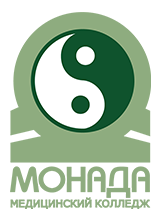 Автономная некоммерческая организация«Профессиональная образовательная  организациямедицинский колледж «Монада»г. ЕвпаторияРассмотрено и одобрено на заседании педагогического совета«___»_______________20____г.Протокол №________УТВЕРЖДАЮДиректор АНО «ПОО медицинский колледж «Монада» «______»_____________ 20___г._______________ Л.С.Пустовалова